Name:__________________________________________Directions: Answer each of the following question in complete sentences based on the following reading. What are the qualifications to become president?Are these qualifications to become president reasonable? Explain.What is the problem with becoming vice president?What is impeachment? Explain the impact of impeachment on the president.Define the following terms:Reprieve/pardonCabinet Executive OrderWhat are potential issues with each of the previously listed terms?Of the listed presidential jobs, which is the most important, which is the least important? Explain in detail. Chief Executive, Chief of State, Commander in Chief, Chief Diplomat, Chief Policymaker, Chief Manager of the Economy, Chief of Party, Chief Citizen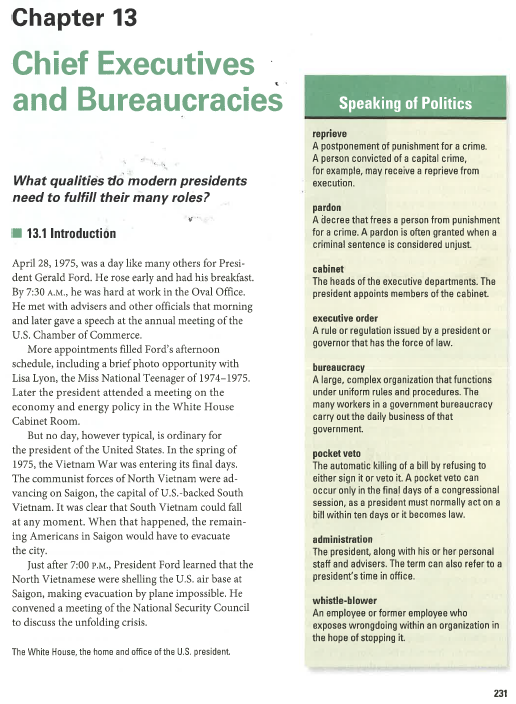 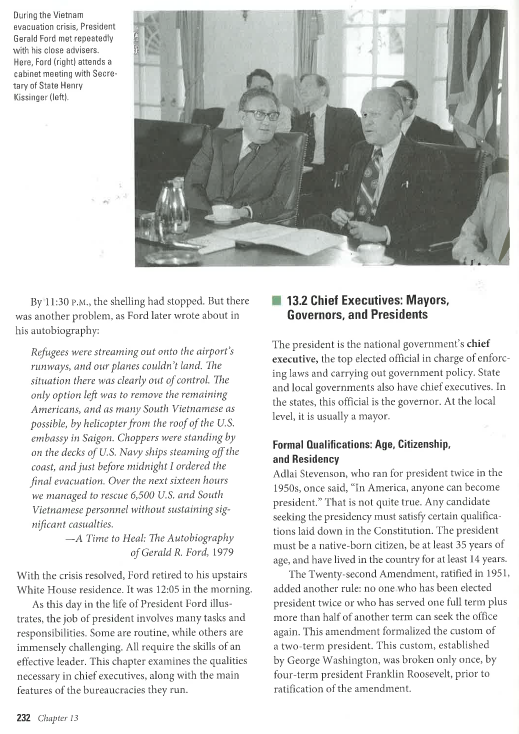 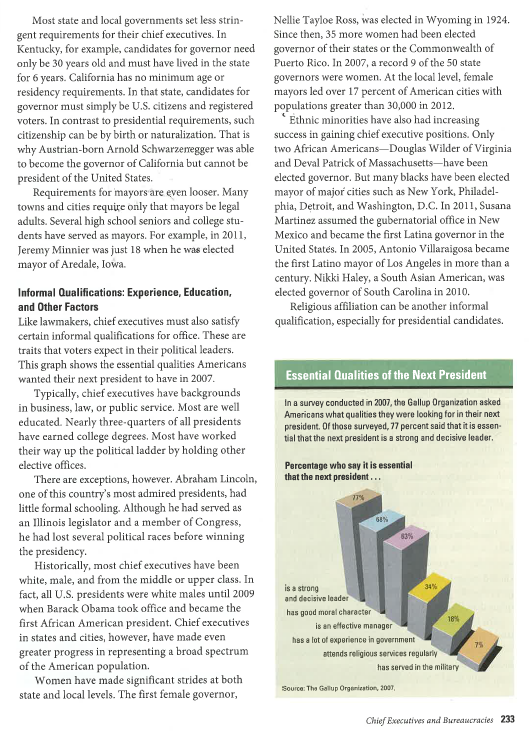 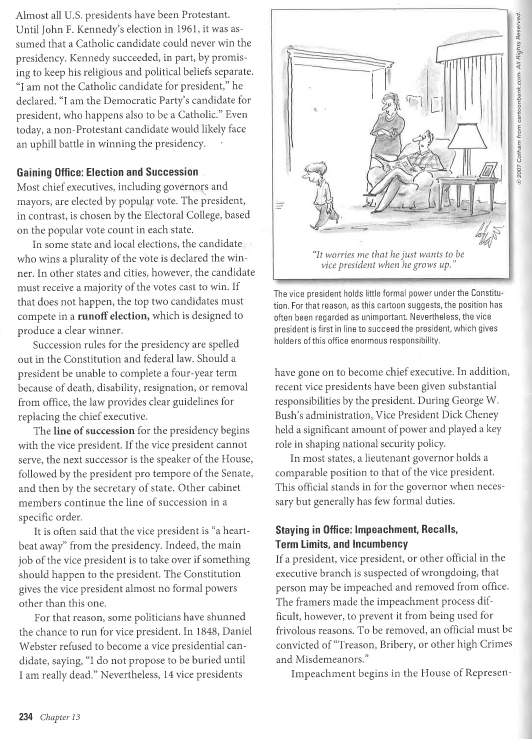 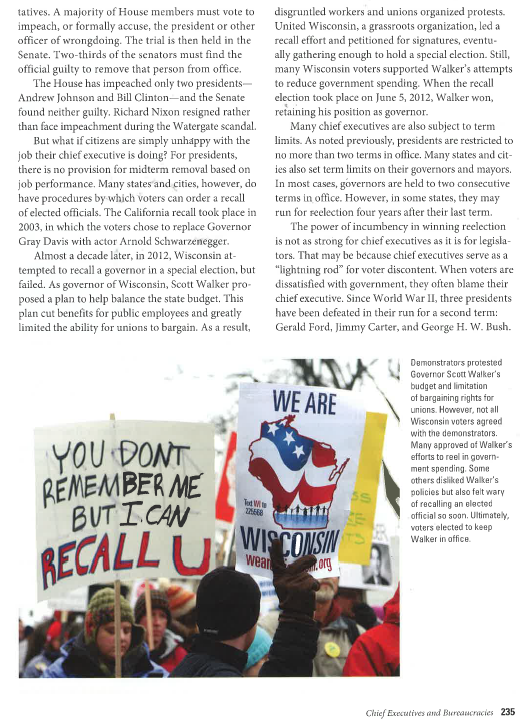 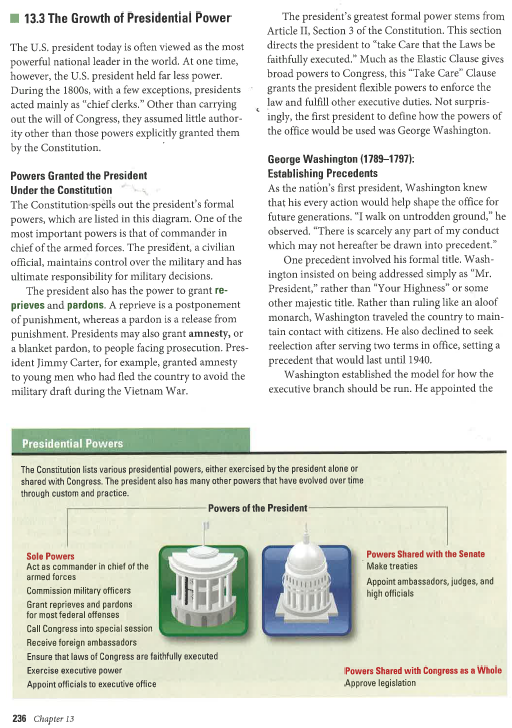 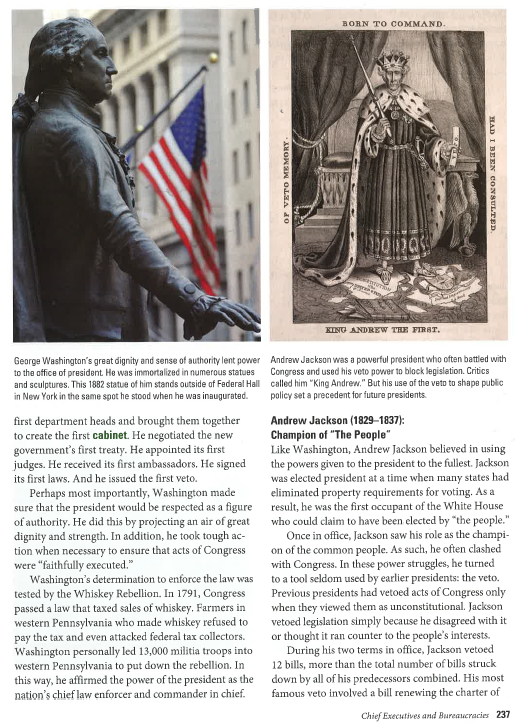 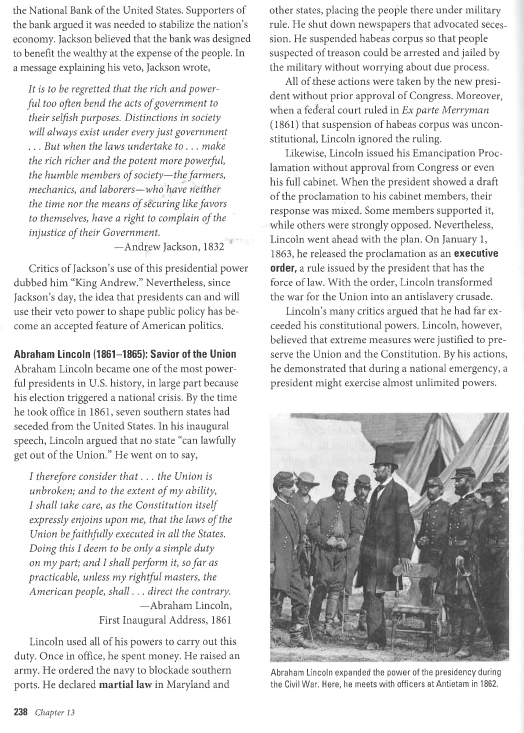 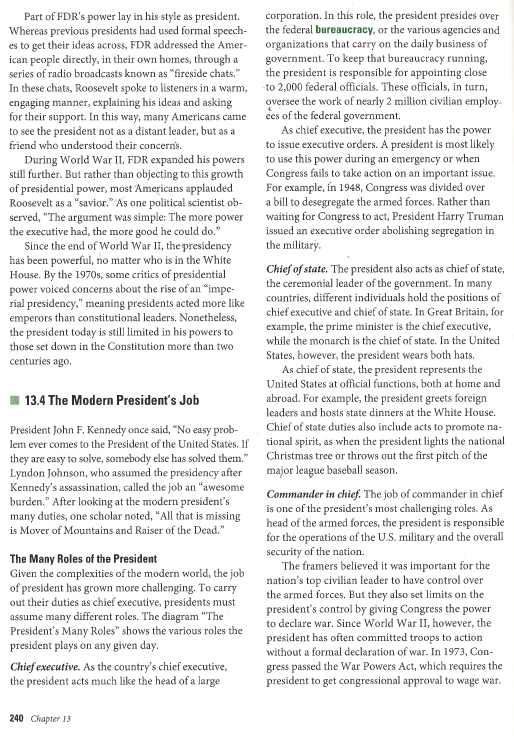 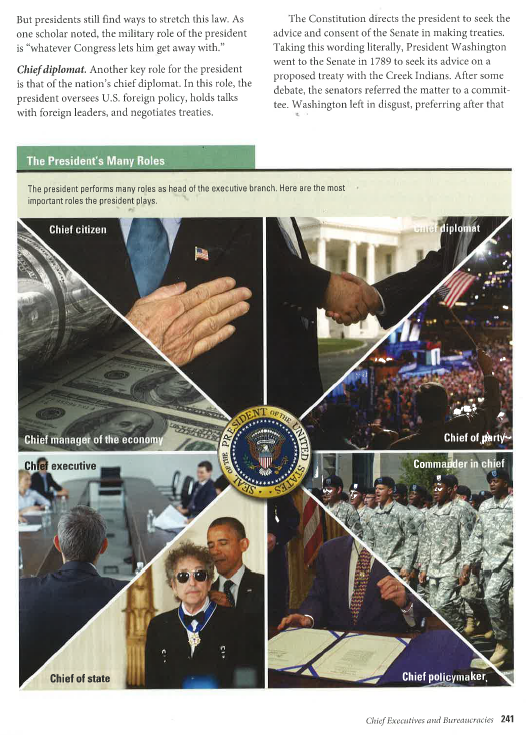 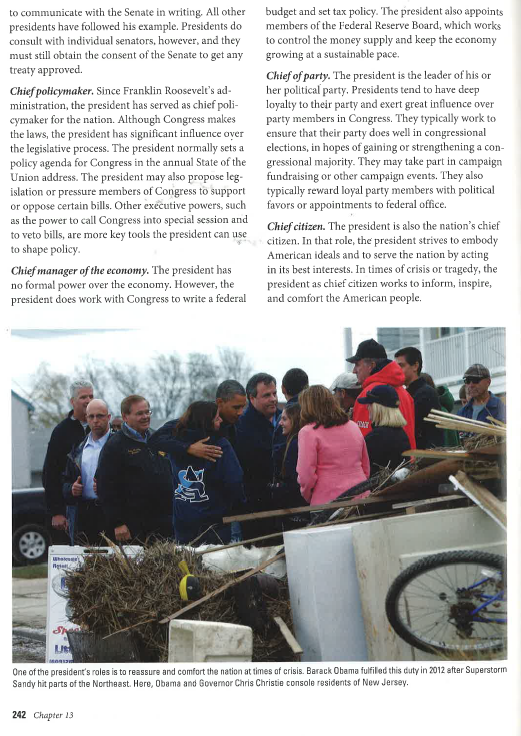 